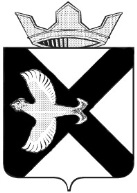 Боровская  поселковая  ДумаР Е Ш Е Н И Е26 ноября   2014 г.							                    № 549п.БоровскийТюменского муниципального районаВ соответствии с  Бюджетным кодексом, положением «О бюджетном процессе в муниципальном образовании поселок Боровский», на основании ст.35 Федерального Закона 131-ФЗ «Об общих принципах организации местного самоуправления в Российской Федерации»  Боровская   поселковая Дума, Р Е Ш И Л А:Внести изменения и дополнения в решение Боровской поселковой Думы от 27.11.2013 №417 «О бюджете муниципального образования поселок Боровский на 2014 год и на плановый период 2015 и 2016 годов»:1.1. Приложения к решению Боровской поселковой Думы от 27.11.2013 №417«О бюджете муниципального образования поселок Боровский на 2014 год и на плановый период 2015 и 2016 годов» изложить в  новой редакции: Приложение 11 изложить в редакции согласно Приложению 1 к настоящему  решению.Приложение 13 изложить в редакции согласно Приложению 2 к настоящему  решению.Приложение 15 изложить в редакции согласно Приложению 3 к настоящему решению.Приложение 17 изложить в редакции согласно Приложению 4 к настоящему решению.2. Опубликовать настоящее решение на официальном сайте муниципального образования поселок Боровский.3. Контроль за выполнением настоящего решения возложить на планово-бюджетную  комиссию.Председатель Думы                                                                                 С.В.ЛейсПриложение 1к решению Боровской поселковой Думыот 26.11.2014 №549Приложение 2к решению Боровской поселковой Думыот 26.11.2014 №549Распределение бюджетных ассигнований  на 2014 год по разделам, подразделам, целевым статьям и группам видов расходов бюджета муниципального образования   поселок БоровскийПриложение 3к решению Боровской поселковой Думыот 26.11.2014 №549Приложение 4к решению Боровской поселковой Думыот 26.11.2014 №549Распределение бюджетных ассигнований на реализацию муниципальных программ в 2014 годуРаспределение бюджетных ассигнований  на 2014 год по разделам и подразделам классификации расходов бюджета муниципального образования   поселок Боровскийтыс.руб,Распределение бюджетных ассигнований  на 2014 год по разделам и подразделам классификации расходов бюджета муниципального образования   поселок Боровскийтыс.руб,Распределение бюджетных ассигнований  на 2014 год по разделам и подразделам классификации расходов бюджета муниципального образования   поселок Боровскийтыс.руб,Распределение бюджетных ассигнований  на 2014 год по разделам и подразделам классификации расходов бюджета муниципального образования   поселок Боровскийтыс.руб,Распределение бюджетных ассигнований  на 2014 год по разделам и подразделам классификации расходов бюджета муниципального образования   поселок Боровскийтыс.руб,Распределение бюджетных ассигнований  на 2014 год по разделам и подразделам классификации расходов бюджета муниципального образования   поселок Боровскийтыс.руб,РАСХОДЫРАСХОДЫРзПрПр2014Год2014ГодОбщегосударственные вопросыОбщегосударственные вопросы01000021205,421205,4Функционирование Правительства Российской Федерации, высших органов исполнительной власти субъектов Российской Федерации, местных администрацийФункционирование Правительства Российской Федерации, высших органов исполнительной власти субъектов Российской Федерации, местных администраций0104041569215692Обеспечение деятельности финансовых, налоговых и таможенных органов и органов финансового (финансово-бюджетного) надзораОбеспечение деятельности финансовых, налоговых и таможенных органов и органов финансового (финансово-бюджетного) надзора01060644Другие общегосударственные вопросыДругие общегосударственные вопросы0113135509,45509,4Национальная оборонаНациональная оборона02000016101610Мобилизационная  и вневойсковая подготовкаМобилизационная  и вневойсковая подготовка02030316101610Национальная безопасность и правоохранительная деятельностьНациональная безопасность и правоохранительная деятельность0300001711,51711,5Защита населения и территории от чрезвычайных ситуаций природного и техногенного характера, гражданская оборона     Защита населения и территории от чрезвычайных ситуаций природного и техногенного характера, гражданская оборона     030909180180Обеспечение пожарной безопасностиОбеспечение пожарной безопасности0310101029,51029,5Другие вопросы в области национальной безопасности и правоохранительной деятельностиДругие вопросы в области национальной безопасности и правоохранительной деятельности031414502502Национальная экономикаНациональная экономика0400001007910079Дорожное хозяйство (дорожные фонды)Дорожное хозяйство (дорожные фонды)04090979797979Связь и информатикаСвязь и информатика04101019001900Другие вопросы в области национальной экономикиДругие вопросы в области национальной экономики041212200200Жилищно-коммунальное хозяйствоЖилищно-коммунальное хозяйство050000161437161437Жилищное хозяйствоЖилищное хозяйство0501017800178001Коммунальное хозяйствоКоммунальное хозяйство05020232996,732996,7БлагоустройствоБлагоустройство05030350438,850438,8ОбразованиеОбразование070000978978Молодежная политика и оздоровление детейМолодежная политика и оздоровление детей070707978978Культура и кинематографияКультура и кинематография08000028215,828215,8КультураКультура08010128215,828215,8Социальная политикаСоциальная политика100000600600Пенсионное обеспечениеПенсионное обеспечение100101300300Социальное  обеспечение населенияСоциальное  обеспечение населения100303300300Физическая культура и спорт    Физическая культура и спорт    11000019986,419986,4Массовый спорт        Массовый спорт        11020219986,419986,4ИТОГО РАСХОДОВ245822,6245822,6245822,6Ведомственная структура расходов бюджета по разделам, подразделам, целевым статьям, группам видов расходов классификации расходов бюджетамуниципального образования поселок  БоровскийВедомственная структура расходов бюджета по разделам, подразделам, целевым статьям, группам видов расходов классификации расходов бюджетамуниципального образования поселок  БоровскийВедомственная структура расходов бюджета по разделам, подразделам, целевым статьям, группам видов расходов классификации расходов бюджетамуниципального образования поселок  БоровскийВедомственная структура расходов бюджета по разделам, подразделам, целевым статьям, группам видов расходов классификации расходов бюджетамуниципального образования поселок  БоровскийВедомственная структура расходов бюджета по разделам, подразделам, целевым статьям, группам видов расходов классификации расходов бюджетамуниципального образования поселок  БоровскийВедомственная структура расходов бюджета по разделам, подразделам, целевым статьям, группам видов расходов классификации расходов бюджетамуниципального образования поселок  БоровскийВедомственная структура расходов бюджета по разделам, подразделам, целевым статьям, группам видов расходов классификации расходов бюджетамуниципального образования поселок  БоровскийВедомственная структура расходов бюджета по разделам, подразделам, целевым статьям, группам видов расходов классификации расходов бюджетамуниципального образования поселок  БоровскийВедомственная структура расходов бюджета по разделам, подразделам, целевым статьям, группам видов расходов классификации расходов бюджетамуниципального образования поселок  БоровскийВедомственная структура расходов бюджета по разделам, подразделам, целевым статьям, группам видов расходов классификации расходов бюджетамуниципального образования поселок  БоровскийНаименованиеНаименованиеАдми-нистра-торРз    ПрЦСРВРСумма, тыс.руб.Администрация муниципального образования поселок Боровский Администрация муниципального образования поселок Боровский 066245822,6Общегосударственные вопросы, всегоОбщегосударственные вопросы, всего066010021205,4Функционирование Правительства Российской Федерации, высших органов исполнительной власти субъектов Российской Федерации, местных администрацийФункционирование Правительства Российской Федерации, высших органов исполнительной власти субъектов Российской Федерации, местных администраций066010415692Глава местной администрации (исполнительно-распорядительного органа местной администрации), в рамках программы «Развитие муниципальной службы в муниципальном  образовании поселок Боровский»Глава местной администрации (исполнительно-распорядительного органа местной администрации), в рамках программы «Развитие муниципальной службы в муниципальном  образовании поселок Боровский»0660104         01070021250Расходы на выплаты персоналу в целях обеспечения выполнения функций государственными (муниципальными) органами, казенными учреждениями, органами управления государственными внебюджетными фондамиРасходы на выплаты персоналу в целях обеспечения выполнения функций государственными (муниципальными) органами, казенными учреждениями, органами управления государственными внебюджетными фондами066010401070021001250Центральный аппарат (обеспечение деятельности органов местного самоуправления), в рамках программы «Развитие муниципальной службы в муниципальном  образовании поселок Боровский»Центральный аппарат (обеспечение деятельности органов местного самоуправления), в рамках программы «Развитие муниципальной службы в муниципальном  образовании поселок Боровский»0660104010700412837Расходы на выплаты персоналу в целях обеспечения выполнения функций государственными (муниципальными) органами, казенными учреждениями, органами управления государственными внебюджетными фондамиРасходы на выплаты персоналу в целях обеспечения выполнения функций государственными (муниципальными) органами, казенными учреждениями, органами управления государственными внебюджетными фондами0660104010700410012070Закупка товаров, работ и услуг для государственных (муниципальных) нуждЗакупка товаров, работ и услуг для государственных (муниципальных) нужд06601040107004200765Иные бюджетные ассигнованияИные бюджетные ассигнования066010401070048002Центральный аппарат (обеспечение деятельности органов местного самоуправления), в рамках программы «Повышение эффективности управления и распоряжения собственностью муниципального образования поселок Боровский»Центральный аппарат (обеспечение деятельности органов местного самоуправления), в рамках программы «Повышение эффективности управления и распоряжения собственностью муниципального образования поселок Боровский»0660104         0207004 1605Закупка товаров, работ и услуг для государственных (муниципальных) нуждЗакупка товаров, работ и услуг для государственных (муниципальных) нужд066010402070042001605Обеспечение деятельности финансовых, налоговых и таможенных органов и органов финансового (финансово-бюджетного) надзораОбеспечение деятельности финансовых, налоговых и таможенных органов и органов финансового (финансово-бюджетного) надзора06601064Иные межбюджетные трансферты, передаваемые органами местного самоуправления муниципального образования бюджету района на решение вопросов местного значенияИные межбюджетные трансферты, передаваемые органами местного самоуправления муниципального образования бюджету района на решение вопросов местного значения066010699090024Межбюджетные трансфертыМежбюджетные трансферты066010699090025004Другие общегосударственные вопросыДругие общегосударственные вопросы06601135509,4Выполнение других обязательств органов местного самоуправления, в рамках реализации ведомственной программы «Развитие муниципальной службы в муниципальном  образовании поселок Боровский»Выполнение других обязательств органов местного самоуправления, в рамках реализации ведомственной программы «Развитие муниципальной службы в муниципальном  образовании поселок Боровский»0660113       01 0 7029534,5Закупка товаров, работ и услуг для государственных (муниципальных) нуждЗакупка товаров, работ и услуг для государственных (муниципальных) нужд066011301 0 7029200534,5Выполнение других обязательств органов местного самоуправления, в рамках реализации программы «Повышение эффективности управления и распоряжения собственностью муниципального образования поселок Боровский»Выполнение других обязательств органов местного самоуправления, в рамках реализации программы «Повышение эффективности управления и распоряжения собственностью муниципального образования поселок Боровский»066011302 0 70294143,9Закупка товаров, работ и услуг для государственных (муниципальных) нуждЗакупка товаров, работ и услуг для государственных (муниципальных) нужд066011302 0 70292004143,9Оценка недвижимости, признание прав и регулирование отношений по государственной и муниципальной собственности, в рамках реализации программы «Повышение эффективности управления и распоряжения собственностью муниципального образования поселок Боровский»Оценка недвижимости, признание прав и регулирование отношений по государственной и муниципальной собственности, в рамках реализации программы «Повышение эффективности управления и распоряжения собственностью муниципального образования поселок Боровский»066011302 0 7030562Закупка товаров, работ и услуг для государственных (муниципальных) нуждЗакупка товаров, работ и услуг для государственных (муниципальных) нужд066011302 0 7030200562Оценка недвижимости, признание прав и регулирование отношений по государственной и муниципальной собственностиОценка недвижимости, признание прав и регулирование отношений по государственной и муниципальной собственности066011399 0 7030229Закупка товаров, работ и услуг для государственных (муниципальных) нуждЗакупка товаров, работ и услуг для государственных (муниципальных) нужд066011399 0 7030200229Выполнение других обязательств органов местного самоуправленияВыполнение других обязательств органов местного самоуправления066011399 0 702940Закупка товаров, работ и услуг для государственных (муниципальных) нуждЗакупка товаров, работ и услуг для государственных (муниципальных) нужд066011399 0 702920040Национальная оборонаНациональная оборона06602001610Мобилизационная  и вневойсковая подготовкаМобилизационная  и вневойсковая подготовка06602031610Осуществление первичного воинского учета на территориях, где отсутствуют военные комиссариатыОсуществление первичного воинского учета на территориях, где отсутствуют военные комиссариаты066020399 0 51181610Расходы на выплаты персоналу в целях обеспечения выполнения функций государственными (муниципальными) органами, казенными учреждениями, органами управления государственными внебюджетными фондамиРасходы на выплаты персоналу в целях обеспечения выполнения функций государственными (муниципальными) органами, казенными учреждениями, органами управления государственными внебюджетными фондами066020399 0 51181001551Закупка товаров, работ и услуг для государственных (муниципальных) нуждЗакупка товаров, работ и услуг для государственных (муниципальных) нужд066020399 0 511820059Национальная безопасность и правоохранительная деятельностьНациональная безопасность и правоохранительная деятельность06603001711,5Защита населения и территории от чрезвычайных ситуаций природного и техногенного характера, гражданская оборонаЗащита населения и территории от чрезвычайных ситуаций природного и техногенного характера, гражданская оборона0660309180Предупреждение и ликвидация последствий чрезвычайных ситуаций и стихийных бедствий природного и техногенного характера в рамках реализации программы «Обеспечение безопасности жизнедеятельности на территории поселка Боровский»Предупреждение и ликвидация последствий чрезвычайных ситуаций и стихийных бедствий природного и техногенного характера в рамках реализации программы «Обеспечение безопасности жизнедеятельности на территории поселка Боровский»066030903 0 7031180Закупка товаров, работ и услуг для государственных (муниципальных) нуждЗакупка товаров, работ и услуг для государственных (муниципальных) нужд066030903 0 7031200180Обеспечение пожарной безопасностиОбеспечение пожарной безопасности06603101029,5Обеспечение функционирования подразделений добровольной пожарной охраны, в рамках реализации программы  «Обеспечение безопасности жизнедеятельности на территории поселка Боровский»Обеспечение функционирования подразделений добровольной пожарной охраны, в рамках реализации программы  «Обеспечение безопасности жизнедеятельности на территории поселка Боровский»066031003 0 70251029,5Закупка товаров, работ и услуг для государственных (муниципальных) нуждЗакупка товаров, работ и услуг для государственных (муниципальных) нужд066031003 0 70252001029,5Другие вопросы в области национальной безопасности и правоохранительной деятельностиДругие вопросы в области национальной безопасности и правоохранительной деятельности0660314502Обеспечение деятельности народных дружин, в рамках реализации программы «Обеспечение безопасности жизнедеятельности на территории поселка Боровский»Обеспечение деятельности народных дружин, в рамках реализации программы «Обеспечение безопасности жизнедеятельности на территории поселка Боровский»066031403 0 7026502Закупка товаров, работ и услуг для государственных (муниципальных) нуждЗакупка товаров, работ и услуг для государственных (муниципальных) нужд066031403 0 7026200502Национальная экономика, всегоНациональная экономика, всего066040010079Поддержка дорожного хозяйства в рамках программы «Развитие дорожной инфраструктуры муниципального образования поселок Боровский» за счет средств дорожного фондаПоддержка дорожного хозяйства в рамках программы «Развитие дорожной инфраструктуры муниципального образования поселок Боровский» за счет средств дорожного фонда066040904 0 78007979Закупка товаров, работ и услуг для государственных (муниципальных) нуждЗакупка товаров, работ и услуг для государственных (муниципальных) нужд066040904 0 78002007979Связь и информатикаСвязь и информатика06604101900Иные межбюджетные трансферты на решение вопросов местного значенияИные межбюджетные трансферты на решение вопросов местного значения066041099 0 19991900Прочая закупка товаров, работ и услуг для муниципальных нуждПрочая закупка товаров, работ и услуг для муниципальных нужд066041099 0 19991900Другие вопросы в области национальной экономикиДругие вопросы в области национальной экономики0660412200Мероприятия по землеустройству и землепользованию, в рамках реализации программы «Повышение эффективности управления и распоряжения собственностью муниципального образования поселок Боровский»Мероприятия по землеустройству и землепользованию, в рамках реализации программы «Повышение эффективности управления и распоряжения собственностью муниципального образования поселок Боровский»0660412020 7034200Прочая закупка товаров, работ и услуг для муниципальных нуждПрочая закупка товаров, работ и услуг для муниципальных нужд0660412020 7034200200Жилищно-коммунальное хозяйствоЖилищно-коммунальное хозяйство0660500161437Жилищное хозяйствоЖилищное хозяйство066050178001Обеспечение мероприятий по капитальному ремонту многоквартирных домов в рамках адресной муниципальной программы по проведению капитального ремонта многоквартирных домовОбеспечение мероприятий по капитальному ремонту многоквартирных домов в рамках адресной муниципальной программы по проведению капитального ремонта многоквартирных домов066050112 0 961164309,6Иные бюджетные ассигнованияИные бюджетные ассигнования066050112 0 961180064309,6Мероприятия в области жилищного хозяйстваМероприятия в области жилищного хозяйства06605019907037754,7Закупка товаров, работ и услуг для государственных (муниципальных) нуждЗакупка товаров, работ и услуг для государственных (муниципальных) нужд06605019907037200754,7Капитальный ремонт муниципального жилищного фондаКапитальный ремонт муниципального жилищного фонда0660501990750012936,7Закупка товаров, работ и услуг для государственных (муниципальных) нуждЗакупка товаров, работ и услуг для государственных (муниципальных) нужд0660501990750020012936,7Коммунальное хозяйствоКоммунальное хозяйство066050232996,7Мероприятия в области коммунального хозяйства в рамках программы «Модернизация и капитальный ремонт объектов коммунальной инфраструктуры муниципального образования поселок Боровский»Мероприятия в области коммунального хозяйства в рамках программы «Модернизация и капитальный ремонт объектов коммунальной инфраструктуры муниципального образования поселок Боровский»066050205 0 75224173,4Закупка товаров, работ и услуг для государственных (муниципальных) нуждЗакупка товаров, работ и услуг для государственных (муниципальных) нужд066050205 0 75222004173,4Капитальный ремонт, ремонт объектов теплоснабжения, энергоснабжения, водоснабжения и водоотведения, газоснабжения в рамках реализации программы «Модернизация и капитальный ремонт объектов коммунальной инфраструктуры муниципального образования поселок Боровский»Капитальный ремонт, ремонт объектов теплоснабжения, энергоснабжения, водоснабжения и водоотведения, газоснабжения в рамках реализации программы «Модернизация и капитальный ремонт объектов коммунальной инфраструктуры муниципального образования поселок Боровский»0660502050195328802,3Закупка товаров, работ и услуг для государственных (муниципальных) нуждЗакупка товаров, работ и услуг для государственных (муниципальных) нужд0660502050195320028802,3Иные межбюджетные трансферты, передаваемые органами местного самоуправления муниципального образования бюджету района на решение вопросов местного значенияИные межбюджетные трансферты, передаваемые органами местного самоуправления муниципального образования бюджету района на решение вопросов местного значения066050299 0 900221Межбюджетные трансфертыМежбюджетные трансферты066050299 0 900250021БлагоустройствоБлагоустройство066050350438,8Отдельные мероприятия, осуществляемые в рамках благоустройства в рамках программы «Благоустройство территории муниципального образования поселок Боровский»Отдельные мероприятия, осуществляемые в рамках благоустройства в рамках программы «Благоустройство территории муниципального образования поселок Боровский»066050306 0 760018215,6Закупка товаров, работ и услуг для государственных (муниципальных) нуждЗакупка товаров, работ и услуг для государственных (муниципальных) нужд066050306 0 760020018215,6Рекультивация (ликвидация) свалок твердых бытовых и промышленных отходов в рамках программы «Благоустройство территории муниципального образования поселок Боровский»Рекультивация (ликвидация) свалок твердых бытовых и промышленных отходов в рамках программы «Благоустройство территории муниципального образования поселок Боровский»066050306 0 1963627Закупка товаров, работ и услуг для государственных (муниципальных) нуждЗакупка товаров, работ и услуг для государственных (муниципальных) нужд066050306 0 1963200627Расходы на решение вопросов местного значения в рамках программы «Благоустройство территории муниципального образования поселок Боровский»Расходы на решение вопросов местного значения в рамках программы «Благоустройство территории муниципального образования поселок Боровский»066050306 0 19992100Закупка товаров, работ и услуг для государственных (муниципальных) нуждЗакупка товаров, работ и услуг для государственных (муниципальных) нужд066050306 0 19992002100Отдельные мероприятия, осуществляемые в рамках благоустройства в рамках программы «Ремонт дворовых территорий многоквартирных домов, подъездов к дворовым территориям многоквартирных домов  муниципального образования поселок Боровский»Отдельные мероприятия, осуществляемые в рамках благоустройства в рамках программы «Ремонт дворовых территорий многоквартирных домов, подъездов к дворовым территориям многоквартирных домов  муниципального образования поселок Боровский»066050307 0 76002167Закупка товаров, работ и услуг для государственных (муниципальных) нуждЗакупка товаров, работ и услуг для государственных (муниципальных) нужд066050307 0 76002002167Отдельные мероприятия, осуществляемые в рамках программы «Ремонт дворовых территорий многоквартирных домов, подъездов к дворовым территориям многоквартирных домов  муниципального образования поселок Боровский»Отдельные мероприятия, осуществляемые в рамках программы «Ремонт дворовых территорий многоквартирных домов, подъездов к дворовым территориям многоквартирных домов  муниципального образования поселок Боровский»066050307 0 198427329,3Закупка товаров, работ и услуг для государственных (муниципальных) нуждЗакупка товаров, работ и услуг для государственных (муниципальных) нужд066050307 0 198420027329,3ОбразованиеОбразование0660700978Молодежная политика и оздоровление детейМолодежная политика и оздоровление детей0660707978Мероприятия в области молодежной политики, в рамках реализации программы «Основные направления развития молодежной политики в муниципальном  образовании поселок Боровский»Мероприятия в области молодежной политики, в рамках реализации программы «Основные направления развития молодежной политики в муниципальном  образовании поселок Боровский»066070708 0 7018865Расходы на выплаты персоналу в целях обеспечения выполнения функций государственными (муниципальными) органами, казенными учреждениями, органами управления государственными внебюджетными фондамиРасходы на выплаты персоналу в целях обеспечения выполнения функций государственными (муниципальными) органами, казенными учреждениями, органами управления государственными внебюджетными фондами066070708 0 7018100596Закупка товаров, работ и услуг для государственных (муниципальных) нуждЗакупка товаров, работ и услуг для государственных (муниципальных) нужд066070708 0 7018200269Иные межбюджетные трансферты, передаваемые органами местного самоуправления муниципального образования бюджету района на решение вопросов местного значения, в рамках программы «Основные направления развития молодежной политики в муниципальном  образовании поселок Боровский»Иные межбюджетные трансферты, передаваемые органами местного самоуправления муниципального образования бюджету района на решение вопросов местного значения, в рамках программы «Основные направления развития молодежной политики в муниципальном  образовании поселок Боровский»066070708 0 9002113Межбюджетные трансфертыМежбюджетные трансферты066070708 0 9002500113Культура и кинематография, всегоКультура и кинематография, всего066080028215,8КультураКультура066080128215,8Обеспечение деятельности подведомственных учреждений (учреждения культуры), в рамках программы «Основные направления развития культурно-досуговой деятельности в муниципальном образовании поселок Боровский»Обеспечение деятельности подведомственных учреждений (учреждения культуры), в рамках программы «Основные направления развития культурно-досуговой деятельности в муниципальном образовании поселок Боровский»066080109 0 700520855Предоставление субсидий бюджетным, автономным учреждениям и иным некоммерческим организациямПредоставление субсидий бюджетным, автономным учреждениям и иным некоммерческим организациям066080109 0 700560020855Обеспечение деятельности подведомственных учреждений (учреждения по библиотечному обслуживанию населения), в рамках программы «Создание библиотечно-исторического центра муниципального образования поселок Боровский»Обеспечение деятельности подведомственных учреждений (учреждения по библиотечному обслуживанию населения), в рамках программы «Создание библиотечно-исторического центра муниципального образования поселок Боровский»066080110 0 70066860,8Предоставление субсидий бюджетным, автономным учреждениям и иным некоммерческим организациямПредоставление субсидий бюджетным, автономным учреждениям и иным некоммерческим организациям066080110 0 70066006860,8Мероприятия в области культурыМероприятия в области культуры066080199 0 7005400Закупка товаров, работ и услуг для государственных (муниципальных) нуждЗакупка товаров, работ и услуг для государственных (муниципальных) нужд066080199 0 7005200400Расходы на государственную поддержку лучших работников культурыРасходы на государственную поддержку лучших работников культуры066080199 0 5147100Предоставление субсидий бюджетным, автономным учреждениям и иным некоммерческим организациямПредоставление субсидий бюджетным, автономным учреждениям и иным некоммерческим организациям066080199 0 5147600100Социальная политика, всегоСоциальная политика, всего0661000600Пенсионное обеспечениеПенсионное обеспечение0661001300Доплаты к пенсиям муниципальных служащихДоплаты к пенсиям муниципальных служащих066100199 0 7020300Социальное обеспечение и иные выплаты населениюСоциальное обеспечение и иные выплаты населению066100199 0 7020300300Социальное обеспечение населенияСоциальное обеспечение населения0661003300Мероприятия в области социальной политикиМероприятия в области социальной политики066100399 0 7027300Закупка товаров, работ и услуг для государственных (муниципальных) нуждЗакупка товаров, работ и услуг для государственных (муниципальных) нужд066100399 0 7027200200Пособия, компенсации и иные социальные выплаты гражданам, кроме публичных нормативных обязательствПособия, компенсации и иные социальные выплаты гражданам, кроме публичных нормативных обязательств066100399 0 7027300100Физическая культура и спортФизическая культура и спорт066110019986,4Массовый спортМассовый спорт066110219986,4Обеспечение деятельности подведомственных учреждений (учреждения физкультуры и спорта), в рамках программы «Основные направления развития физической культуры  и спорта в муниципальном образовании поселок Боровский»Обеспечение деятельности подведомственных учреждений (учреждения физкультуры и спорта), в рамках программы «Основные направления развития физической культуры  и спорта в муниципальном образовании поселок Боровский»066110211 0 700719986,4Предоставление субсидий бюджетным, автономным учреждениям и иным некоммерческим организациямПредоставление субсидий бюджетным, автономным учреждениям и иным некоммерческим организациям066110211 0 700760019986,4ВсегоВсего245822.6Номер программыНаименование программыРзПрЦСРВРСумма,            тыс. руб.МУНИЦИПАЛЬНЫЕ  ПРОГРАММЫ 1Ведомственная  программа «Развитие муниципальной службы в муниципальном  образовании поселок Боровский»14621.7Общегосударственные вопросы, всего010014621.7Функционирование Правительства Российской Федерации, высших органов исполнительной власти субъектов Российской Федерации, местных администраций010414087.2Глава местной администрации (исполнительно-распорядительного органа местной администрации), в рамках программы «Развитие муниципальной службы в муниципальном  образовании поселок Боровский»0104         01070021250Расходы на выплаты персоналу в целях обеспечения выполнения функций государственными (муниципальными) органами, казенными учреждениями, органами управления государственными внебюджетными фондами010401070021001250Центральный аппарат (обеспечение деятельности органов местного самоуправления), в рамках программы «Развитие муниципальной службы в муниципальном  образовании поселок Боровский»0104010700412837Расходы на выплаты персоналу в целях обеспечения выполнения функций государственными (муниципальными) органами, казенными учреждениями, органами управления государственными внебюджетными фондами0104010700410012070Закупка товаров, работ и услуг для государственных (муниципальных) нужд01040107004200765Иные бюджетные ассигнования010401070048002Другие общегосударственные вопросы0113534.5Выполнение других обязательств органов местного самоуправления, в рамках реализации ведомственной программы «Развитие муниципальной службы в муниципальном  образовании поселок Боровский»0113       01 0 7029534.5Закупка товаров, работ и услуг для государственных (муниципальных) нужд011301 0 7029200534.52Муниципальная программа «Повышение эффективности управления и распоряжения собственностью муниципального образования поселок Боровский»6510.8Общегосударственные вопросы, всего01006310.8Функционирование Правительства Российской Федерации, высших органов исполнительной власти субъектов Российской Федерации, местных администраций01041604.8Центральный аппарат (обеспечение деятельности органов местного самоуправления), в рамках программы «Повышение эффективности управления и распоряжения собственностью муниципального образования поселок Боровский»0104         02 07004 1604.8Закупка товаров, работ и услуг для государственных (муниципальных) нужд010402070042001604.8Другие общегосударственные вопросы01134706Выполнение других обязательств органов местного самоуправления, в рамках реализации программы «Повышение эффективности управления и распоряжения собственностью муниципального образования поселок Боровский»011302 0 70294144Закупка товаров, работ и услуг для государственных (муниципальных) нужд011302 0 70292004144Оценка недвижимости, признание прав и регулирование отношений по государственной и муниципальной собственности, в рамках реализации программы «Повышение эффективности управления и распоряжения собственностью муниципального образования поселок Боровский»011302 0 7030562Закупка товаров, работ и услуг для государственных (муниципальных) нужд011302 0 7030200562Другие вопросы в области национальной экономики0412200Мероприятия по землеустройству и землепользованию, в рамках реализации программы «Повышение эффективности управления и распоряжения собственностью муниципального образования поселок Боровский»041202 0 7034200Прочая закупка товаров, работ и услуг для муниципальных нужд041202 0 70342002003Муниципальная программа "Обеспечение безопасности жизнедеятельности на территории поселка Боровский»1711.5Национальная безопасность и правоохранительная деятельность03001711.5Защита населения и территории от чрезвычайных ситуаций природного и техногенного характера, гражданская оборона0309180Предупреждение и ликвидация последствий чрезвычайных ситуаций и стихийных бедствий природного и техногенного характера в рамках реализации программы «Обеспечение безопасности жизнедеятельности на территории поселка Боровский»030903 0 7031180Закупка товаров, работ и услуг для государственных (муниципальных) нужд030903 0 7031200180Обеспечение пожарной безопасности03101029.5Обеспечение функционирования подразделений добровольной пожарной охраны, в рамках реализации программы  «Обеспечение безопасности жизнедеятельности на территории поселка Боровский»031003 0 70251029.5Закупка товаров, работ и услуг для государственных (муниципальных) нужд031003 0 70252001029.5Другие вопросы в области национальной безопасности и правоохранительной деятельности0314502Обеспечение деятельности народных дружин, в рамках реализации программы «Обеспечение безопасности жизнедеятельности на территории поселка Боровский»031403 0 7026502Закупка товаров, работ и услуг для государственных (муниципальных) нужд031403 0 70262005024Муниципальная программа «Развитие дорожной инфраструктуры муниципального образования поселок Боровский»7979Национальная экономика, всего04007979Поддержка дорожного хозяйства в рамках программы «Развитие дорожной инфраструктуры муниципального образования поселок Боровский» за счет средств дорожного фонда040904 0 78007979Закупка товаров, работ и услуг для государственных (муниципальных) нужд040904 0 780020079795Муниципальная программа «Модернизация и капитальный ремонт объектов коммунальной инфраструктуры муниципального образования поселок Боровский»32976Жилищно-коммунальное хозяйство050032976Коммунальное хозяйство050232976Мероприятия в области коммунального хозяйства в рамках программы «Модернизация и капитальный ремонт объектов коммунальной инфраструктуры муниципального образования поселок Боровский»050205 0 75224173,4Закупка товаров, работ и услуг для государственных (муниципальных) нужд050205 0 75222004173,4Капитальный ремонт, ремонт объектов теплоснабжения, энергоснабжения, водоснабжения и водоотведения, газоснабжения в рамках реализации программы «Модернизация и капитальный ремонт объектов коммунальной инфраструктуры муниципального образования поселок Боровский»0502050195328802,3Закупка товаров, работ и услуг для государственных (муниципальных) нужд0502050195320028802,36Благоустройство территории муниципального образования поселок Боровский20757Жилищно-коммунальное хозяйство050019052.6Благоустройство050319052.6Отдельные мероприятия, осуществляемые в рамках благоустройства в рамках программы «Благоустройство территории муниципального образования поселок Боровский»050306 0 760018215.6Закупка товаров, работ и услуг для государственных (муниципальных) нужд050306 0 760020018215.6Рекультивация (ликвидация) свалок твердых бытовых и промышленных отходов в рамках программы «Благоустройство территории муниципального образования поселок Боровский»050306 0 1963627Закупка товаров, работ и услуг для государственных (муниципальных) нужд050306 0 1963200627Расходы на решение вопросов местного значения в рамках программы «Благоустройство территории муниципального образования поселок Боровский»050306 0 19992100Закупка товаров, работ и услуг для государственных (муниципальных) нужд050306 0 199920021007Ремонт дворовых территорий многоквартирных домов, подъездов к дворовым территориям многоквартирных домов  муниципального образования поселок Боровский050029496.3Жилищно-коммунальное хозяйство050029469.3Благоустройство050329469.3Отдельные мероприятия, осуществляемые в рамках благоустройства в рамках программы «Ремонт дворовых территорий многоквартирных домов, подъездов к дворовым территориям многоквартирных домов  муниципального образования поселок Боровский»050307 0 76002167Закупка товаров, работ и услуг для государственных (муниципальных) нужд050307 0 76002002167Отдельные мероприятия, осуществляемые в рамках программы «Ремонт дворовых территорий многоквартирных домов, подъездов к дворовым территориям многоквартирных домов  муниципального образования поселок Боровский»050307 0 198427329,3Закупка товаров, работ и услуг для государственных (муниципальных) нужд050307 0 198420027329,38Муниципальная программа «Основные направления развития молодежной политики в муниципальном  образовании поселок Боровский»978Образование0700978Молодежная политика и оздоровление детей0707978Мероприятия в области молодежной политики, в рамках реализации программы «Основные направления развития молодежной политики в муниципальном  образовании поселок Боровский»070708 0 7018978Расходы на выплаты персоналу в целях обеспечения выполнения функций государственными (муниципальными) органами, казенными учреждениями, органами управления государственными внебюджетными фондами070708 0 7018100596Закупка товаров, работ и услуг для государственных (муниципальных) нужд070708 0 7018200269Иные межбюджетные трансферты, передаваемые органами местного самоуправления муниципального образования бюджету района на решение вопросов местного значения, в рамках программы «Основные направления развития молодежной политики в муниципальном  образовании поселок Боровский»070708 0 9002113Межбюджетные трансферты070708 0 90025001139Муниципальная программа «Основные направления развития культурно-досуговой деятельности в муниципальном образовании поселок Боровский»20855Культура и кинематография, всего080020855Культура080120855Обеспечение деятельности подведомственных учреждений (учреждения культуры), в рамках программы «Основные направления развития культурно-досуговой деятельности в муниципальном образовании поселок Боровский»080109 0 700520855Предоставление субсидий бюджетным, автономным учреждениям и иным некоммерческим организациям080109 0 70056002085510Муниципальная программа «Создание библиотечно-исторического центра муниципального образования поселок Боровский»6860,8Культура и кинематография, всего08006860,8Культура08016860,8Обеспечение деятельности подведомственных учреждений (учреждения по библиотечному обслуживанию населения), в рамках программы «Создание библиотечно-исторического центра муниципального образования поселок Боровский»080110 0 70066860,8Предоставление субсидий бюджетным, автономным учреждениям и иным некоммерческим организациям080110 0 70066006860,811Муниципальная программа «Основные направления развития физической культуры  и спорта в муниципальном образовании поселок Боровский»19986,4Физическая культура и спорт110019986,4Массовый спорт110219986,4Обеспечение деятельности подведомственных учреждений (учреждения физкультуры и спорта), в рамках программы «Основные направления развития физической культуры  и спорта в муниципальном образовании поселок Боровский»110211 0 700719986,4Предоставление субсидий бюджетным, автономным учреждениям и иным некоммерческим организациям110211 0 700760019986,412Муниципальная адресная программа по проведению капитального ремонта многоквартирных домов  64309,6Жилищно-коммунальное хозяйство050064309,6Жилищное хозяйство050164309,6Обеспечение мероприятий по капитальному ремонту многоквартирных домов в рамках адресной муниципальной программы по проведению капитального ремонта многоквартирных домов050112 0 961164309,6Иные бюджетные ассигнования050112 0 961180064309,6ВСЕГО227042,1Пояснительная записка к решению Боровской поселковой Думы «О внесении изменений и дополнений в решение Боровской поселковой Думы от 27.11.2013 №417 «О бюджете муниципального образования поселок Боровский на 2014 год и на плановый период 2015 и 2016 годов»тыс.руб.Пояснительная записка к решению Боровской поселковой Думы «О внесении изменений и дополнений в решение Боровской поселковой Думы от 27.11.2013 №417 «О бюджете муниципального образования поселок Боровский на 2014 год и на плановый период 2015 и 2016 годов»тыс.руб.Пояснительная записка к решению Боровской поселковой Думы «О внесении изменений и дополнений в решение Боровской поселковой Думы от 27.11.2013 №417 «О бюджете муниципального образования поселок Боровский на 2014 год и на плановый период 2015 и 2016 годов»тыс.руб.Пояснительная записка к решению Боровской поселковой Думы «О внесении изменений и дополнений в решение Боровской поселковой Думы от 27.11.2013 №417 «О бюджете муниципального образования поселок Боровский на 2014 год и на плановый период 2015 и 2016 годов»тыс.руб.Пояснительная записка к решению Боровской поселковой Думы «О внесении изменений и дополнений в решение Боровской поселковой Думы от 27.11.2013 №417 «О бюджете муниципального образования поселок Боровский на 2014 год и на плановый период 2015 и 2016 годов»тыс.руб.Пояснительная записка к решению Боровской поселковой Думы «О внесении изменений и дополнений в решение Боровской поселковой Думы от 27.11.2013 №417 «О бюджете муниципального образования поселок Боровский на 2014 год и на плановый период 2015 и 2016 годов»тыс.руб.РАСХОДЫРзПр27августа26ноябряРазницаРазницаОбщегосударственные вопросы010021577,821205,4-372,4-372,4Функционирование законодательных (представительных) органов государственной власти и представительных органов муниципальных образований0103489-489-489Функционирование Правительства Российской Федерации, высших органов исполнительной власти субъектов Российской Федерации, местных администраций010415374,815692317,2317,2Обеспечение деятельности финансовых, налоговых и таможенных органов и органов финансового (финансово-бюджетного) надзора01064400Другие общегосударственные вопросы011357105509,4-200,6-200,6Национальная оборона02001610161000Мобилизационная  и вневойсковая подготовка02031610161000Национальная безопасность и правоохранительная деятельность030020181711,5-306,5-306,5Защита населения и территории от чрезвычайных ситуаций природного и техногенного характера, гражданская оборона     030918018000Обеспечение пожарной безопасности031013361029,5-306,5-306,5Другие вопросы в области национальной безопасности и правоохранительной деятельности031450250200Национальная экономика04009790,210079288,8288,8Дорожное хозяйство (дорожные фонды)04097690,27979288,8288,8Связь и информатика04101900190000Другие вопросы в области национальной экономики041220020000Жилищно-коммунальное хозяйство0500161523,4161437-86,9-86,9Жилищное хозяйство050178153,378001-152,3-152,3Коммунальное хозяйство050233138,332996,7-141,6-141,6Благоустройство050350231,850438,8207207Образование070097897800Молодежная политика и оздоровление детей070797897800Культура и кинематография080027888,828215,8327327Культура080127888,828215,8327327Социальная политика10005506005050Пенсионное обеспечение100130030000Социальное  обеспечение населения10032503005050Физическая культура и спорт    110019886,419986,4100100Массовый спорт        110219886,419986,4100100Итого245822,6245822,600